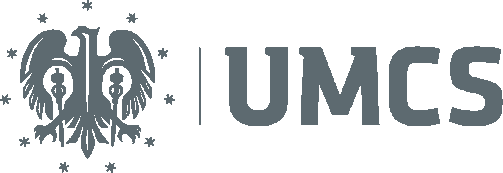 „Erasmus Plus”												 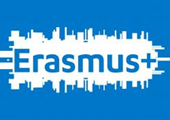 Nowy program Komisji Europejskiej na lata 2014-2020 dot. kształcenia, szkolenia, młodzieży i sportuCelem programu jest wspieranie wszystkich sektorów kształcenia i szkolenia, a zwłaszcza:kształcenia zawodowego,szkolnictwa wyższego,uczenia się dorosłych,pozaformalnego kształcenia się młodzieży.  Zakłada się, że w ramach programu nawet 5 milionów młodych ludzi, studentów i dorosłych zdobędzie doświadczenie i umiejętności, studiując, szkoląc się lub odbywając wolontariat za granicą. Budżet programu wynosi 14,7 mld euro, czyli o 40 proc. więcej niż w przypadku wcześniejszych programów. Resortami, które będą realizować program  Erasmus Plus w Polsce są:Ministerstwo Edukacji Narodowej,Ministerstwo Nauki i Szkolnictwa Wyższego,Ministerstwo Sportu i Turystyki. Erasmus Plus jest programem bardzo szerokim - w ramach trzech Akcji zastępuje siedem wcześniejszych programów, m.in.: „Uczenie się przez całe życie” (Erasmus, Comenius, Grundtvig), Leonardo da Vinci, Erasmus Mundus, Tempus, „Młodzież w działaniu”; obejmuje także centralnie zarządzany program Jean Monnet oraz program wsparcia dla inicjatyw sportowych.Mobilność międzynarodowa Erasmus Plus zostaje ponadto rozszerzona o tzw. kraje partnerskie/trzecie, sąsiadujące z UE, dopuszczone do udziału w niektórych Akcjach Erasmus Plus na określonych zasadach. Są to: Armenia, Azerbejdżan, Białoruś, Gruzja, Mołdawia, Ukraina, Algieria, Egipt, Izrael, Jordania, Liban, Libia, Maroko, Palestyna, Syria, Tunezja, Albania, Bośnia i Hercegowina, Kosovo, Czarnogóra, Serbia,  Fed. Rosyjska. Państwa te będą miały możliwość ubiegania się o uczestniczenie w programie na warunkach ogólnych po spełnieniu wymogów formalnych, np. podpisaniu stosownej umowy, utworzeniu narodowej agencji zarządzającej programem oraz wpłacie tzw. entry ticket, jeśli państwa te zdecydują, że chcą ponieść te koszty, by przystosować swoje instytucje do standardów obowiązujących państwa unijne.Szczegółowe informacje: http://erasmusplus.org.pl/szkolnictwo-wyzsze	http://ec.europa.eu/education/erasmus-plus/index_en.htm   Nr AkcjiRodzaj działaniaKonkursy wniosków coroczne Wnioski - deadlinesProponowane jednostki do realizacji projektów JednostkawspierającaAkcja 1Międzynarodowa mobilność edukacyjna:- studentów (na studia i praktyki zawodowe),- mobilność absolwentów na praktyki zawodowe,- mobilność pracowników w celu prowadzenia zajęć oraz odbywania szkoleń zawodowych.Konkursy wniosków corocznemarzecBiuro pr. Erasmus  w Biurze ds. Obsługi Studiów i Studentów Zagranicznych Centrum Kształcenia i Obsługi StudiówCentrum Kształcenia i Obsługi StudiówAkcja 1- na studia w ramach wspólnych studiów II st. (Joint Master Degrees),- udział studentów w innowacyjnych programach wspólnych studiów drugiego stopnia z możliwością uzyskania stypendium na pokrycie kosztów kształcenia i utrzymania podczas pobytu w innym kraju europejskim.Jest to działanie zarządzane centralnie przez Komisję Europejską. Wnioski o dofinansowanie organizacji wspólnych studiów magisterskich składają instytucje koordynujące projekt do Agencji Wykonawczej działającej w imieniu Komisji Europejskiej. Studenci ubiegają się o przyjęcie na wspólne studia magisterskie zgodnie z warunkami określonymi przez grupę uczelni prowadzących tego typu studia.Konkursy wniosków corocznemarzecWydziałyCentrum Kształcenia i Obsługi StudiówAkcja 1- system gwarancji spłaty pożyczek na studia II st.Dla studentów podejmujących studia magisterskie za granicą od roku akademickiego 2014/15. W krajach uczestniczących w programie Erasmus+ studenci będą mogli ubiegać się w wybranych bankach o pożyczkę na wyjazd za granicę na studia magisterskie.Przewiduje się, że system gwarancji spłaty pożyczek będzie uruchomiony we wrześniu 2014 r.----Akcja 2Międzynarodowa współpraca na rzecz innowacji i wymiany dobrych praktyk, obejmująca m.in. nowe formy i programy kształcenia, nowe metody i narzędzia dydaktyczne, współpracę z przedsiębiorstwami i otoczeniem zewnętrznym uczelni, w tym:Akcja 2- partnerstwa strategiczne pomiędzy organizacjami lub instytucjami zaangażowanymi w edukację i szkolenie lub inne odpowiednie sektory, mające na celu opracowanie i wdrożenie wspólnych inicjatyw dotyczących: poprawy jakości kształcenia (nowe programy nauczania, nowe metody, materiały i narzędzia dydaktyczne, rozwój zawodowy pracowników naukowo-dydaktycznych, dostosowanie kształcenia do potrzeb rynku pracy, wdrażanie strategii międzynarodowej współpracy regionalnej oraz promowanie wzajemnego uczenia się i wymiany doświadczeń, zwiększenia liczby absolwentów szkół wyższych (w tym wspólne studia, zwiększenie poziomu różnorodności form kształcenia, elastyczności  i indywidualizacji kształcenia),zwiększenia szans absolwentów na rynku  pracy, m.in. poprzez rozwój biur karier i doradztwa zawodowego, kształcenie na rzecz przedsiębiorczości, rozwoju potencjału uczelni w zakresie zarządzania, internacjonalizacji i wdrażania strategii rozwoju. W ramach głównych działań konsorcjum projekt może również przewidywać takie działania uzupełniające, jak: kursy intensywne dla studentów, krótkoterminowe wyjazdy studentów (do 2 miesięcy) połączone z tzw. mobilnością wirtualną (udział w zajęciach na zagranicznej uczelni przez Internet) oraz długoterminowe wyjazdy nauczycieli akademickich w celu prowadzenia zajęć w partnerskich uczelniach. 
Projekty na 2-3 lata, skierowane na osiągniecie celów państw uczestniczących w  programie Erasmus+. Konsorcja projektowe: m.in. 3 instytucje z trzech różnych państw uczestniczących w programie Erasmus+. Uczelnie biorące udział w projekcie muszą mieć kartę Erasmusa dla Szkolnictwa Wyższego (ECHE). Udział uczelni lub innych instytucji z krajów partnerskich (spoza UE) w projektach jest możliwy tylko w szczególnie uzasadnionych przypadkach (wnosi niezbędną wartość dodaną).Konkursy wniosków corocznekwiecieńWniosek składa lider/koordynator całego przedsięwzięcia w imieniu wszystkich instytucji/organizacji partnerskichPrezentacja z seminariów dot. KA2:www.erasmus.org.pl/sites/erasmus.org.pl/files/KA2_Partnerstwa_strategiczne_180314.pdfWydziałyBiuro Karier,Stow. Absolwentów UMCS,Platforma e-learningową,UCZNiKO,Pełnomocnik Rektora ds. Jakości KształceniaCentrum Kształcenia i Obsługi StudiówAkcja 2- partnerstwa między przedsiębiorcami a instytucjami kształcenia i szkolenia. Partnerstwa te mogą mieć formę:sojuszy na rzecz wiedzy (Knowledge Alliances) pomiędzy instytucjami szkolnictwa wyższego i pracodawcami, które promować będą kreatywność, innowacje, przedsiębiorczość, m.in. oferując opracowywanie nowych programów nauczania i metod dydaktycznych,sektorowych sojuszy na rzecz umiejętności (Sector Skills Alliances) pomiędzy organizatorami kształcenia i szkolenia a pracodawcami, mających na celu promowanie zatrudnialności. Sojusze te mają się też przyczynić m.in. do tworzenia nowych dla danego sektora lub międzysektorowych programów nauczania, rozwoju innowacyjnych metod nauczania i szkolenia zawodowego,platform informatycznych, obejmujących wszystkie sektory edukacji i szkoleń, w tym w szczególności e-twinning, umożliwiających wirtualną mobilność i wymianę dobrych praktyk oraz otwarcie dostępu dla uczestników z krajów sąsiedzkich.Konkursy wniosków corocznekwiecieńPrezentacja z seminariów dot. KA2:www.erasmus.org.pl/sites/erasmus.org.pl/files/KA2_Partnerstwa_strategiczne_180314.pdfPełnomocnik Rektora ds. Jakości KształceniaWydziałyUCZNiKOCentrum Kształcenia i Obsługi StudiówAkcja 2Działanie to będzie również wspierać integrację regionalną, wymianę wiedzy i procesy modernizacji w ramach międzynarodowych partnerstw między instytucjami szkolnictwa wyższego UE i krajów trzecich (jak dawny Tempus), zwłaszcza przez wspólne projekty edukacyjne, a także przez promowanie współpracy regionalnej oraz Krajowe Biura Informacji.Konkursy wniosków corocznekwiecieńAkcja 3- wsparcie dla reform w obszarze edukacji, obejmujące m.in. kontynuację Procesu Bolońskiego, porównywalność kwalifikacji, tworzenia stowarzyszeń absolwentów programu Erasmus Plus w tym:wdrażanie programu polityki Unii w dziedzinie kształcenia i szkolenia, m.in. w zakresie Procesu Bolońskiego i Kopenhaskiego,wdrażanie w państwach uczestniczących unijnych narzędzi przejrzystości i uznawalności kształcenia - w szczególności Europassu, Europejskich Ram Kwalifikacji (EQF), Europejskiego Systemu Transferu i Akumulacji Punktów (ECTS), Europejskiego Systemu Transferu Osiągnięć w Kształceniu i Szkoleniu Zawodowym (ECVET), Europejskich Ram ds. Jakości w Kształceniu i Szkoleniu Zawodowym (EQAVET), Europejskiego Rejestru Agencji Akredytacyjnych (EQAR) oraz Europejskiego Stowarzyszenia na rzecz Zapewniania Jakości Kształcenia w Szkolnictwie Wyższym (ENQA).Konkursy wniosków corocznekwiecieńsieć koordynatorów Procesu Bolońskiego na UMCSDziałania właściwie adresowane do innych organizacji niż uczelnie wyższeAkcja 3- dialog polityczny z właściwymi europejskimi zainteresowanymi stronami w dziedzinie edukacji i szkoleń.Akcja 3- wsparcie dla europejskich sieci i organizacji pozarządowych w dziedzinie edukacji i szkoleń.Program Jean MonnetKatedry, moduły, centra doskonałości, wsparcie dla instytucji i stowarzyszeń, sieci, projekty jednostronne:- Katedra Jeana Monneta - praca nauczyciela akademickiego na pełen etat poświęcona całkowicie integracji europejskiej, projekt zakłada minimum 90 godzin nauczania na rok akademicki,- Katedra  JM „Ad personam” - dla doświadczonego profesora z długoletnim stażem oraz doświadczaniem badawczym i naukowym i/lub uznawanymi na poziomie międzynarodowym osiągnięciami organizacyjnymi w dziedzinie studiów z zakresu integracji europejskiej, projekt zakłada minimum 90 godzin nauczania na rok akademicki,- Centra doskonalenia JM - wielodyscyplinarna struktura grupująca naukowe, humanistyczne i dokumentalne zasoby dla studiów z zakresu integracji europejskiej i badań na jednym lub więcej uniwersytetach,- Moduły JM - krótki program studiów z zakresu integracji europejskiej, minimum 40 godzin nauki na rok akademicki, może być wielodyscyplinarny.Projekty wielostronne:grupy badawcze: partnerstwo co najmniej trzech katedr JM z trzech różnych krajów prowadzące do stworzenia zintegrowanej sieci akademickiej w dziedzinie studiów z zakresu integracji europejskiej.Projekty badawcze:wsparcie dla działań badawczych i informacyjnych związanych z integracją europejską, mających na celu promocję dyskusji, debat i wiedzy na temat procesu integracji europejskiej.Konkursy wniosków corocznekwiecieńWydziały - w szczególności Wydział Politologii i Wydział Prawa i Administracji,Pełnomocnik Rektora ds. Jakości KształceniaCentrum Kształcenia i Obsługi StudiówProgram SportWspółpraca partnerska w dziedzinie sportuNiekomercyjne europejskie imprezy sportoweWsparcie działań w zakresie popularyzacji sportu masowego i amatorskiego. Projekty muszą dotyczyć przede wszystkim rozwoju sportu na poziomie najbliższym obywatelowi (grassroots sport). Z perspektywy indywidualnej projekty sportowe powinny przyczyniać się do ostatecznego podniesienia poziomu uczestnictwa w sporcie i aktywności fizycznej (ruchowej).Konkursy wniosków coroczneKwiecień/majWniosek składa lider/koordynator całego przedsięwzięcia w imieniu wszystkich instytucji/organizacji partnerskichBiuro Sportu UMCS/Centrum Kultury Fizycznej